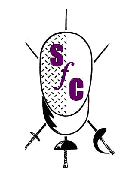 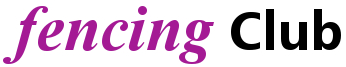 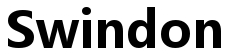 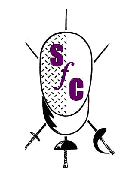 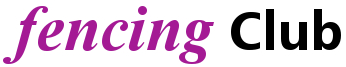 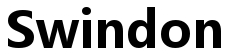  Parent/Carers Code of Conduct All members of Swindon Fencing Club are expected to follow the Club’s Code of Conduct at all times, we also expect parents and carers to play their part. Our Parent/Carers Code of Conduct says that you should:Encourage your child to learn the rules and play within them.Discourage unfair play and arguing with officials.Help your child to recognise good performance, not just results.Never force your child to take part in sport.Set a good example by recognizing fair play and applauding good performance of all.Publicly accept officials’ judgments.Support your child’s involvement and help them to enjoy their sport.Use correct and proper language at all times.Encourage and guide participants to accept responsibility for their own performance and behaviour.Always recognise when your child has done their best.Never verbally or physically abuse your child for failure.Fencing is fun and we want our junior members to have fun while fencing. Fencing keeps them fit, allows them to make friends, learn about winning and losing and respect, develop self-confidence and discipline and much, much more. It isn’t just about them learning these things, but it is also about them being treated in the way that they would like to treat others. No one likes being shouted at, bullied, and pushed too hard, being made to feel sad, isolated or uncomfortable. We want fencing to be a sport in which they are happy and comfortable, that is why we expect them to follow the Junior Fencers Code of Conduct at all times. Part of the Code of Conduct explains the rewards and sanctions which ensure everyone is kept safe and are able to have fun:UPDATED: AUGUST 2020	REVIEW: AUGUST 2021 Parents/carers will be advised when a child has had a particularly good session and also when sanctions have needed to be applied.     ------------------------------------------------------------------------------------------------------------------------------------------------------I agree with and will abide by the Swindon Fencing Club Parent/Carers Code of Conduct and accept the Junior Fencers Rewards/Sanctions:Agreed Rewards Agreed Rewards Agreed Sanctions  Agreed Sanctions  We acknowledge when we have done something well: 1. We give and receive verbal praise 2. To and from each other  3. From Shaun, Alan and Neil4. From Shaun, Alan and Neil to our parentsWe acknowledge when we have done something well: 1. We give and receive verbal praise 2. To and from each other  3. From Shaun, Alan and Neil4. From Shaun, Alan and Neil to our parents1.Verbal warning 2. Removal from current activity and/or time out/reflection time 3. Referral to parents 4. Temporary suspension from membership 5. Permanent exclusion from membership  1.Verbal warning 2. Removal from current activity and/or time out/reflection time 3. Referral to parents 4. Temporary suspension from membership 5. Permanent exclusion from membership  From Neil/Shaun/Alan:Job well done sticker1st Choice on games award Job well done sticker1st Choice on games award Good Behaviour postcard  Bromley Blade of the weekParent/Carers name, signature and date:Name of junior fencer:Swindon Fencing Club signature and date: